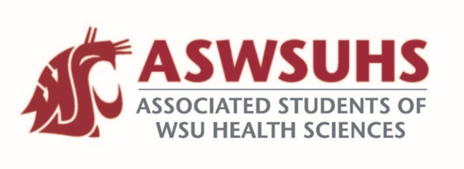 ASWSUHS Special Senate MeetingWednesday, June 10thNoon-1 PMMeeting called to order by Keelin at 12:01 PM11 people in attendanceIntroduction and ice breakerEveryone introduced themselves and told where they are from and their favorite summer activity.Senate format for fall 2020Virtual Format (Zoom)Frequency: Once a week when school startsSummer: They decided to meet late July or early August.Virtual retreatPerhaps have something like a retreat in a box. Submit suggestions to Keelin.Funding requestsWe will likely see less food requests. What could the funding be spent on instead?• Might be able to get a speaker on Racial Inequities in Healthcare or speakers addressing more departmental topics.• Meetings with specialists – perhaps suturing kit materials.• See what other groups would like to do and what they will need funding for.Office hours:• Senate usually puts in two hours per week in the ASWSUHS office. Instead, senators can setup Zoom for two hours, and send a link where people can pop in and out. Can also set upappointments ahead as well. If your college has a page to post the link, advertise there aswell as. Instagram is another option. Check with Courtney in the Diversity Center to seehow she does it.• Discussed possibility of students being near Spokane for on-site activities and flexibility regarding office hours as social distancing guidelines change.• Could extend senate meeting times to 1 ½ hours and lessen office hours.Instruction for fall 2020• Jim Mohr – it’s different for each program. Pharmacy is online. Specialized skills must bedone in person (limiting the number of students). Instruction will be everywhere.• Campus orientation and mentorship programs are being worked on. Ross said that since themed school is online (but needing to be close to a facility), it will be more difficult.Mentoring might be where the student is located. Nursing must be on campus for clinicals.Student Nurse Leaders are putting together a welcome packets. Perhaps a packet can be puttogether for each group. They would pick it up on campus to avoid shipping.• Medical wants access to programs like mental well-being, campus pantry, etc. It’s a concernif they live out of Idaho and Washington (due to licensing). Any college of medicine student can get access to counseling. We’re working on getting tela-counseling in any state – a national program.• It’s a great time to strengthen our bond with Yakima. Diana is working with them to discussmore on-line activities. Access Senate members for help.• Jim suggested prioritizing funding for this year. Then let RSO’s know what’s happening.• We discussed different ways to disperse funding and set new guidelines.• Olivia talked about the limit of students per classroom.• Ashwin said students were thinking about electronic gift cards. Processing these is amountain of work.Racial justice• Discussed Inviting speakers. Possibly collaborate with the Diversity Center as well as SEB.• Jim and Pat are available if needed. Phone numbers were given out if needed, but email isthe best contact for both.• Keelin – Read and posted the statement on “WSU Student Government Council Statement ofSolidarity for Racial Justice.” Discussion pursued. Each campus is probably focusing ondifferent things. You might include resources available like SORTI office (?) and WSUPolicies.Other exec updates• The gym (Fitness Center) is coming along, hoping to have it done by late August. The costwas more than expected. To compensate, we will purchase what equipment we can for$100,000 this year, and add more equipment in following years.• MUV will be our only fitness center represented this year. We may reimburse them up to acertain amount.• University Fitness – Ufit - is the new name.• We need to check on technology for on-line course work – Wifi hotspots and Chromebooksare available thru Pullman.• We need to make sure students have access to PPE for students.Senate projectsSenators traditionally come up with projects throughout the year. Immunization on campus andlobbying are possibilities. Check older minutes for ideas.Meeting adjourned at 1:00 PMSubmitted by Pat McQuitty